GWESTEIONMae Llety Haf Myfyrwyr ym Mhrifysgol Caerdydd ar gael ar gyfer y categorïau canlynol o westeion (bydd angen i chi ddarparu tystiolaeth i ddangos cymhwysedd):Myfyrwyr sy’n astudio ym Mhrifysgol Caerdydd yn ystod cyfnod yr hafUnrhyw fyfyrwyr Prifysgol nad ydynt yn astudio ym Mhrifysgol Caerdydd yn ystod cyfnod yr haf (gan gynnwys myfyrwyr sy’n graddio)Darpar fyfyrwyr gyda chynnig i astudio ym Mhrifysgol Caerdydd (rhaid iddynt fod yn 18 oed a hŷn)	Gwesteion sy’n dod gyda myfyrwyr Prifysgol Caerdydd i Lety Haf Myfyrwyr (1 	gwestai fesul myfyriwr yn unig, a rhaid iddo/iddi fod yn 18 oed neu’n hŷn) Mae'r trefniant hwn yn addas ar gyfer gwesteion 	o genhedlaeth debyg h.y. nid ar gyfer gwesteion aeddfed/rhieni).Os nad yw un o’r categorïau uchod yn addas i chi, cysylltwch â’r Swyddfa Gynhadledd ar ffôn: +44 (0) 29 2087 4702 neu e-bost: conference@caerdydd.ac.uk a fydd yn gallu rhoi cyngor i chi ar lety arall Prifysgol Caerdydd.Sylwer na fydd lle mewn llety’n cael ei gynnig i unrhyw fyfyriwr sydd â dyledion gyda’r Brifysgol.PRESWYLFEYDDMae’r llety ar gael o ddydd Mercher, 15 Mehefin 2016 tan 10.00am ddydd Mercher, 7 Medi 2016 yn unig Bydd unrhyw un sydd eisiau aros mewn llety am 30 noson neu’n hwy yn aros yn Llys Cartwright. Bydd unrhyw arhosiad byrrach yn Llys Senghennydd. Maent yn amodol ar argaeleddMae’r holl breswylfeydd yn Llys Senghennydd yn ystafelloedd sengl gyda chyfleusterau a rennir.  Rhennir ystafelloedd ymolchi a cheginau rhwng 5 o boblMae’r holl breswylfeydd yn Llys Cartwright yn ystafelloedd sengl gyda chyfleusterau a rennir.  Rhennir ystafelloedd ymolchi rhwng 2 a 6 o bobl a cheginau rhwng hyd at 6 o boblYn amodol ar argaeledd, darperir lleoedd parcio am £1 y nosonARCHEBIONI archebu lle:Llenwch y Ffurflen Archebu/Cytundeb Llety perthnasol a’i dychwelyd fel y nodir ar y ffurflen Os oes angen tystiolaeth/gwybodaeth, rhaid ei hatodi/darparu adeg archebuRhaid derbyn ffurflenni archebu o leiaf 3 diwrnod gwaith cyn i chi gyrraedd. Sylwer bod ffurflenni archebu’n cael eu prosesu yn ystod oriau swyddfa’n unig - dydd Llun i ddydd Gwener, 8.00am i 4.00pm yn Llys Cartwright, a 9.00am i 5.00pm yn Llys Senghennydd. Cadarnhau lle:Arosiadau tymor byr (29 noson neu lai)Ar ôl derbyn eich Ffurflen Archebu, byddwn yn trefnu archeb dros dro.  Bydd gofyn i chi dalu am eich arhosiad cyfan cyn i chi gyrraedd i sicrhau eich archeb. Nid yw’r taliad hwn yn ad-daladwy (gweler 5. AD-DALIADAU, i gael mwy o fanylion)Ar ôl derbyn y taliad hwn, byddwch yn derbyn cadarnhad o’ch archeb a’r dyddiadau preswylio.Arosiadau tymor hir (30 noson neu fwy)Ar ôl derbyn eich Ffurflen Archebu, byddwn yn trefnu archeb dros dro.  Bydd gofyn i chi dalu am 30 noson cyn i chi gyrraedd i sicrhau eich archeb.  Nid yw’r taliad hwn yn ad-daladwy Ar ôl derbyn y taliad hwn, byddwch yn derbyn cadarnhad o’ch archeb a’r dyddiadau preswylio.TALIADNodir y costau ar y ffurflen archebu.  Bydd gofyn i chi lofnodi’r Ffurflen Archebu ar ôl cyrraedd, a hon fydd y Cytundeb LletyTAW: Os yw eich arhosiad yn gysylltiedig ag astudio, rhaid darparu tystiolaeth adeg archebu os na ddylid codi TAW.  Ni chodir TAW ar archebion ar gyfer 30 diwrnod neu’n hwy.  Codir TAW ar y gyfradd yn ôl deddfwriaeth gyfredolGellir talu drwy siec, cerdyn debyd neu gerdyn credyd.  Derbynnir y rhan fwyaf o gardiau, ac eithrio cardiau AMEX a DinersArosiadau tymor byr – rhaid derbyn taliad llawn cyn i chi gyrraeddArosiadau tymor hir – rhaid derbyn taliad am 30 noson cyn i chi gyrraeddRhaid gwneud taliadau pellach i’r Swyddfa Llety yn Llys Cartwright cyn cyfnod yr arhosiad y mae'r taliad yn ymwneud ag ef Codir tâl o £50 am allweddi na fyddant yn cael eu dychwelydAD-DALIADAUNi roddir unrhyw ad-daliadau os byddwch yn gadael eich llety’n gynnarNid yw unrhyw daliad neu cyn daliad yn ad-daladwy, ac eithrio mewn amgylchiadau eithriadolDylid gwneud ceisiadau am ad-daliadau i Dderbynfa’r Llety (gweler y manylion cyswllt isod)CYRRAEDDRhaid i westeion gyrraedd o fewn yr oriau a nodir isod:Llys Senghennydd: 12.00 canol dydd i 10.00pm, saith niwrnod yr wythnosLlys Cartwright: 8.00am i 4.00pm, dydd Llun i ddydd Gwener.  Sylwer bod y swyddfa hon ar gau ar ddydd Sadwrn a dydd SulBydd angen i chi ddod a chopi o’r llythyr sy’n cadarnhau eich archeb gyda chi pan fyddwch yn cyrraedd.  Os ydych yn fyfyriwr, bydd gofyn i chi ddangos eich cerdyn adnabod myfyriwr hefyd.
GLANHAUYn ystod y preswyliad, bydd y mannau cymunedol yn cael eu gwasanaethu gan ein staff domestig unwaith yr wythnos (dydd Llun i ddydd Gwener)Eich cyfrifoldeb chi yw glanhau’r ystafell wely astudioCYNNAL A CHADWDylid rhoi gwybod am unrhyw offer diffygiol neu ddifrod, neu faterion cynnal a chadw eraill, i Dderbynfa’r Llety o fewn oriau swyddfa Dylid rhoi gwybod am unrhyw argyfyngau y tu allan i oriau swyddfa i’r Adran Ddiogelwch trwy ffonio: +44 (0)29 2087 4444Mae’r Brifysgol yn cadw’r hawl i fynd i mewn i bob Eiddo ac Ystafell ar gyfer glanhau, cynnal a chadw, arolygu neu argyfyngauYstyrir bod rhoi gwybod am ddiffygion, cynnal a chadw, neu bresenoldeb pla, yn ganiatâd i fynd i mewn i’r Eiddo a/neu Ystafell heb rybudd.DILLAD GWELY/LLESTRI CEGINNi ddarperir dillad gwely, ond mae pecynnau ar gael i’w llogi am £6.00 fesul pecyn dillad gwely.  Os hoffech wneud cais am becyn dillad gwely, nodwch hyn ar y Ffurflen Archebu.  Dylid gadael dillad gwely rydych wedi’i logi yn yr ystafell pan fyddwch yn gadael.  Codir tâl i brynu eitemau newydd yn lle eitemau collNi ddarperir llestri cegin, ac fe’ch cynghorir i ddod a rhai gyda chi.AMODAU CYFFREDINOL Y PRESWYLIADMae’r holl ystafelloedd yn Llety Prifysgol Caerdydd yn ystafelloedd sengl; un unigolyn yn unig sy’n cael aros ym mhob ystafellNi cheir tynnu unrhyw eiddo’r Brifysgol o unrhyw breswylfaCodir tâl am unrhyw ddifrod, colled neu ladrad o eiddo, yr ydych chi’n gyfrifol amdanoOs canfyddir difrod, colled neu ladrad ar ôl cwblhau archwiliad o’r eiddo ar ôl i chi adael, bydd anfoneb yn cael ei hanfon atoch ar gyfer cost adnewydduNid yw’r Brifysgol yn derbyn unrhyw gyfrifoldeb am eiddo personol deiliaidSŵn gormodol yw’r prif reswm dros ddrwgdeimlad rhwng deiliaid.  Cadwch sŵn ar lefel resymolOs bydd allwedd eich ystafell yn cael ei cholli neu ei difrodi yn ystod eich arhosiad, codir tâl o £20.00 am un newyddNi chaniateir ysmygu yn yr eiddo nac ar y safle, ac mae hyn yn cynnwys defnyddio e-sigaréts hefydMae gofyn i chi adael eich llety a dychwelyd eich allwedd i Dderbynfa’r Llety erbyn 10am ar y diwrnod gadaelOs na fydd yr allwedd yn cael ei dychwelyd, byddwch yn derbyn anfoneb am £50 i dalu cost allweddi newyddMae Wi-Fi ar gael i bob gwestai.  Mae pwyntiau cyswllt rhwydwaith academaidd Caerdydd ar gael i fyfyrwyr cofrestredig Prifysgol Caerdydd yn unig.  Cewch fwy o wybodaeth am y gwasanaeth ar wefan Rhwydwaith Preswylfeydd Prifysgol Caerdydd (RESLAN) yn  www.caerdydd.ac.uk/insrv/reslanYMDDYGIADNi fydd y Preswylydd yn gwneud unrhyw beth a allai amharu ar reolaeth dda ar yr ystâd a rhedeg llety’r Brifysgol yn hwylus ac yn effeithiol ac:Ni fydd yn rhwystro staff y Brifysgol rhag cyflawni eu dyletswyddau ac yn cydymffurfio â chyfarwyddiadau rhesymol gan Staff Llety ac unrhyw staff eraill neu bersonau sy'n gweithredu ar ran y Brifysgol.Bydd yn ymatal rhag unrhyw ymddygiad a allai ymddangos fel aflonyddu neu annifyrrwch i breswylwyr eraill ar unrhyw sail ac yn arbennig ar sail rhyw, cenedligrwydd, hil, crefydd neu rywioldeb a chyfeiriadedd rhywiol.Bydd yn ymddwyn yn ystyriol tuag at staff, ymwelwyr a chyd-breswylwyr a sicrhau nad oes unrhyw sŵn uchel y tu allan i'r ystafell ar unrhyw adeg, yn enwedig rhwng 11pm a 7amIECHYD A DIOGELWCHNi ddylech ymyrryd ag unrhyw systemau, arwyddion neu offer gwarchod rhag tân/larwm synhwyro tân, neu allanfeydd tân yn y safle ac ni ddylid dal drysau tân ar agor ac mae’n rhaid cadw’r holl lwybrau dianc rhag tân yn glir.Ni ddylech addasu nac ymyrryd ag unrhyw osodiadau trydanol gan gynnwys, ond nid yn gyfyngedig i fesuryddion gwasanaeth trydanol, a/neu offer switsh, boeleri gwresogi nwy neu drydanol nac offer a/neu reolaethau cysylltiedig.  Sylwer: gall ymyrryd â systemau tân a systemau trydanol fod yn drosedd.Ni ddylech ddefnyddio canhwyllau wedi’u cynnau, llosgyddion arogldarth na diaroglyddion aer mewn plygiau yn y Safle.Ni ddylech fel arall wneud unrhyw beth a allai roi iechyd a diogelwch y Preswylwyr eraill na staff y Brifysgol mewn perygl mewn unrhyw ffordd.Ni ddylech gadw anifeiliaid nac adar yn yr Ystafell, nac mewn mannau eraill yn y Safle.Dylech gael gwared ar yr holl sbwriel a’i adael yn yr ardal benodedig ar gyfer sbwriel bob dydd cyn hanner dydd.  Os oes rhaid i aelod o Staff Llety gael gwared ar sbwriel, codir ffi ar y Fflat ar gyfer pob bag a symudir.  Mae’n rhaid cael gwared ar wydr, caniau wedi’u hagor neu unrhyw eitemau a allai fod yn beryglus yn ddiogel.Gall y Brifysgol gael gwared ar unrhyw eitem o ddodrefn, offer neu eiddo arall sydd, yn ei barn resymol, yn risg i iechyd a diogelwch pobl eraill.  Bydd eitemau o'r fath yn cael eu cadw gan y Brifysgol ar draul resymol y Preswylydd ac yn cael eu dychwelyd pan fydd y Preswylydd wedi gwneud trefniadau i'w symud o'r safle yn unig.  Os bydd y Preswylydd yn methu â gwneud trefniadau o'r fath a bod yr eitem ym meddiant y Brifysgol ar ddiwedd y Cyfnod Preswyl, bydd y Brifysgol yn cael gwared arni.  Fel arall, efallai y bydd y Brifysgol yn ôl ei disgresiwn rhesymol yn trosglwyddo’r eitem i’r heddlu.GADAELMae gofyn i chi adael eich llety a dychwelyd eich allwedd i’r Dderbynfa erbyn 10am ar y diwrnod gadaelOs byddwch yn dychwelyd eich allwedd ar y diwrnod gadael ar ôl 10am, codir tâl am aros noson ychwanegolOs yw eich amser gadael y tu allan i oriau gwaith, bydd angen i chi ffonio’r Dderbynfa cyn i chi adael er mwyn trafod trefniadau gadaelCodir tâl o £50 am allweddi na fyddant yn cael eu dychwelydDIOGELWCH TÂNDarllenwch yr hysbysiad tân sydd wedi'i leoli yn eich ystafell; bydd hwn yn dangos ble mae’r man ymgynnull.Ar ôl clywed y larwm:Gadewch yr adeilad trwy’r allanfa agosaf (bob tro y mae’r larwm yn canu)Caewch pob drws / ffenestr wrth i chi adael, os yw’n ddiogel i wneud hynnyPeidiwch ag aros i gasglu eiddo personol.Peidiwch byth â dychwelyd i’r adeilad hyd nes y cewch wybod ei bod hi’n ddiogel i wneud hynnyAr ôl darganfod tân:Canwch y larwmGadewch yn ddigynnwrf, ac os oes gennych westai, ewch â nhw gyda chiPeidiwch byth â defnyddio dŵr ar dân hylif fflamadwy Galwch am gymorthRhaid i’r holl breswylwyr gydymffurfio ag arweiniad a rheoliadau iechyd a diogelwch, a diogelwch tân y Brifysgol.COSTAU YCHWANEGOLAllweddi newydd yn lle rhai sydd wedi cael eu colli neu eu difrodi - £20.00 fesul allweddDifrod, colled neu ladrad o eiddo’r Brifysgol - cost lawn atgyweirio neu adnewydduCadw drysau tân ar agor - £10.00 fesul unigolynYmyrryd ag offer tân, gan gynnwys gorchuddio synwyryddion tân, torri gwydrau ac ati - £50.00 fesul pob eitem o offer tânGollwng diffoddwyr tân - £50.00 fesul diffoddwrDifrod i unrhyw offer tân - isafswm o £50.00Ysmygu mewn eiddo di-fwg - cosb sefydlog o £50.00 a gyflwynir gan yr awdurdod lleolSylwer: Bydd Llety Haf Myfyrwyr yn cau am10.00am, dydd Mercher 7 Medi 2016 Os oes gennych unrhyw ymholiadau, mae croeso i chi gysylltu â Derbynfa’r Llety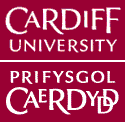 CYFLEUSTERAU CAMPWSPRESWYLFEYDD HAF MYFYRWYR 
TELERAU AC AMODAU LletyE-bostFfônLlys CartwrightSummerCartwright@caerdydd.ac.uk +44 (0)29 2046 4939Llys SenghennyddSummerSenghennydd@caerdydd.ac.uk +44 (0)29 2087 5709